«Рухани жаңғыру» ұлттық бағдарламасын іске асыру жөніндегі іс-шаралар жоспары№17 ЖОББСОБМ2019-2020 оқу жылыҚЫРКҮЙЕКҚАЗАНҚАРАША ЖЕЛТОҚСАНҚАНТАРАҚПАННАУРЫЗСӘУІР МАМЫР МАУСЫМ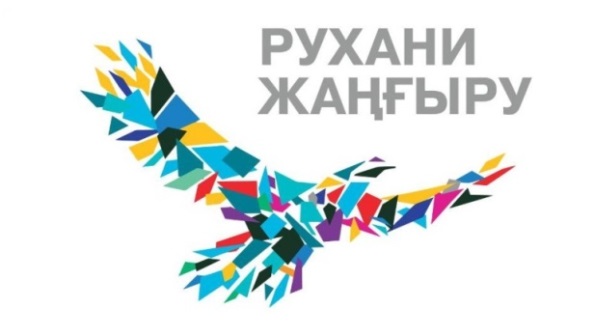 №Іс-шараларӨтетін күнСыныпЖауапты1Азаматтық пен патриотизмдегі сабақ «Саналы ұрпақ – жарқын болашақ».02.091-11Директордың тәрбие ісі жөніндегі орынбасарыСынып жетекшілері2«Жас Ұлан» ұйымының жоспары бойынша жұмыс. «Менің туым» облыстық жобасы01.09желтоқсан1-11Мектеп әкімшілігі3 «Family day» облыстық жобасы29.091-3Сынып жетекшілері4 «Адал friends» облыстық жобасықыркүйек1-11Аға тәлімгерКабышева М.А5«Абай әлемінде» қыркүйек3Жазкей С.6 «Bala-BUSINESS» аймақтық жобасы «Эко boom» облыстық жобасы«Бірінші сынып оқушысы бақшасы» акциясы.«Жақсылық жаса»  акциясы.қыркүйек1-7Сынып жетекшілеріАға тәлімгер7 «Шаңырақ» облыстық жобасы.қыркүйек1-11Директордың тәрбие ісі жөніндегі орынбасарыТехнология мұғалімдеріСынып жетекшілері8Тілдер айлығы.қыркүйек1-11Қазақ,орыс және ағылшын тілдерінің мұғалімдері9Денсаулық фестивалі. Тоғызқұмалақтан мастер-класс.08.097Темирбаев С.К.10Театр күні. Ж.Аймауытов атындағы қазақ драма театрына шығу. 25.094Директордың тәрбие ісі жөніндегі орынбасарыСынып жетекшілері№Іс-шараларӨтетін күнСыныпЖауапты1Мектеп Ұланбасын сайлау.02.105-11Аға тәлімгер2«Менің бастамам - менің Отаным» стартап жобаларының облыстық байқауы«Менің шежірем» Облыстық фестивалі қазан5-11Талипова Э.Е.3 «Адал friends» облыстық жобасы.қазан1-11Аға тәлімгер Зарлыкова А.О.Кабышева М.А.4«Ghallenge сен басқа» Велосипед айлығы.қазан1-11Дене шынықтыру мұғалімдері5Облыстық жоба«Эко boom»: «Пайдаланылған батареялар мен ПВХ бұйымдарын тастау» акциясы«Жақсылық жаса»  акциясы. «Bala-BUSINESS» аймақтық жобасықазан1-9Сынып жетекшілері6 «Шаңырақ» аймақтық жобасы.қазан1-11Технология мұғалімдеріСынып жетекшілері71 қазан «ғасырлар достастығы» шығармашылық кездесуі.01.10Музыка басшылары8Тимур десанты. Еріктілердің қарттарға шығуы.бір ай ішінде5-8Аға тәлімгер9«Ертегі терапиясы»ертегілерді театрализациялау.02.101-4Шаповалова Н.В10Рухани келісім күні «Құстың күші қанатында, ердің күші достықта».18.101-11Музыка басшылары11«Абай әлемінде».25.102-9Музыка басшылары,Талипова Э. Е.№Іс-шараларӨтетін күнСыныпЖауапты1«Тоғызқұмалақ-fest» турниры.01.111-2Темирбаев С.К.2«100 жаңа тұлға» жобасы аясында танымал спортшылармен кездесу.01.113Дене шынықтыру мұғалімдері3«Бақытты отбасы» сайыстық бағдарлама «Family day» облыстық жобасы.06.111-4Директордың тәрбие ісі жөніндегі орынбасарыСынып жетекшілері4«Мейірімділік» айлығы (жеке жоспар бойынша)Еріктілер қозғалысы («Адал friends», әлеуметтік жұмыс, қарттарға көмек).қараша1-11Аға тәлімгер Зарлыкова А.О.,Кабышева М.А.5Облыстық жоба«Эко boom»:«Болашақ үшін энергия мен су» акциясы«Жақсылық жаса» акциясықараша1-11Сынып жетекшілеріОгурцова Т.П.6Балалардың көзімен Павлодар облысының киелі орындары «Шаңырақ» облыстық жобасы.қараша1-11Сынып жетекшілеріТехнология мұғалімдері7Жоба «Жеті рухани кезең» - «Қазақстандағы кино»қараша1-11Директордың тәрбие ісі жөніндегі орынбасары8Қазақстан Республикасының Мемлекеттік Гимнін орындауға арналған конкурс27.115-6Нурбаева Д.С.9«Менің туым» Қазақстан Республикасының Мемлекеттік рәміздерінің атрибуттарын білуге ​​арналған сайыс.28.112-3Искакова К.С.№Іс-шараларӨтетін күнСыныпЖауапты1Облыстық жоба «Менің туым» акциясы  «Менің балконымдағы ту» «Отан туым»Аймақтық жоба «Family day»15.12 1-4Сынып жетекшілері2«Менің бастамам - менің Отаным» стартап жобаларының облыстық байқауыОбластық жоба «Адал friends»желтоқсан1-11Талипова Э.Е.3«Ghallenge сен басқа» шаңғы тебу айлығы.желтоқсан4-9Дене шынықтыру мұғалімдері4Областық жоба«Эко boom»: «Жақсылық жаса» акциясы«Құстар кафесі» акциясыжелтоқсан1-6Сынып жетекшілері5«Қазақстан балалары шекарасыз әлемде» балалар кинофестивалінің аудандық турына дайындықжелтоқсан1-9Аға тәлімгер6«Шеберлер қаласы» қолөнер фестивалі. «Шаңырақ» областық жобасыжелтоқсан1-11Технология мұғалімдеріСынып жетекшілері7«Жас Ұлан» қатарына қабылдау02.122, 5 Аға тәлімгер8«Алтын Орда» ғылыми конференциясы.6.121-11Дандина А.Х.9Концерт «Гүлдене бер, менің Қазақстаным!»15.1210-11Директордың тәрбие ісі жөніндегі орынбасарыМузыка басшылары10 «Менің Қазақстаным» плакаттар мен суреттер сайысы10.123-4Сынып жетекшілері11«Мен өз Отанымның патриотымын» атты оқырмандар сайысы14.126-7Кашкимбаева К.К12«Қазақстан халықтарының ұлттық ойындары» байқауы11.121Хашим М.Искакова К.С.13«Жеті рухани кезең» жобасы - «Театр сахнасында»желтоқсан1-4Директордың тәрбие ісі жөніндегі орынбасарыШаповалова Н.В.14Тарих апталығы14.121-11Тарих мұғалімдері15Әлеуметтік осал отбасылардың балаларына жыл сайынғы «Балаға тәтті сый» қайырымдылық акциясы.бір ай ішінде1-11 сыныптарАта-аналарДемеушілерДиректордың тәрбие ісі жөніндегі орынбасарыМектеп қамқоршылар кеңесі№Іс-шараларӨтетін күнСыныпЖауапты1«Менің кішкентай Отанымның картасы» квест - ойын06.013Сынып жетекшілері2Әл Фарабиді еске алу кеші .10.015Оспанова А.Е.Шапиева С.О.3«Кереку атақтылары»  Менің жерлестерімнің жетістіктері марафоны15.016Нукежанова А.С.4Әл- Фараби17.017Сынып жетекшілері5«Мақал-сөздің азығы,жұмбақ – ойдың қазығы» Мақал-мәтелдер бойынша ең жақсы маман сайысы20.014Смагулова Б.К.6 «Бір шаңырақ астында» облыстық сайысықаңтар1-9Технология мұғалімдері7 «Адал friends» областық жобасықаңтар1-11Аға тәлімгер8«Ghallenge Сен басқа!» шаңғы тебу айлығықаңтар4-9Дене шынықтыру мұғалімдері9Областық жоба «Эко boom» : «Жақсылық жаса» акциясы«Құстар кафесі» акциясықаңтар1-5Сынып жетекшілері10«Ақ шағала»  хореографиялық топтардың сайысы «Шаңырақ» облыстық жобасықаңтар1-4Мананникова Т.В.11Жоба «Жеті рухани кезең» - «Мұражайлардағы тарих»қаңтар5-8Директордың тәрбие ісі жөніндегі орынбасарыХажихан Б.12 «Family Day» облыстық жобасықаңтар5-8Дандина А.Х.№Іс-шараларӨтетін күнСыныпЖауапты1«Латын графикасын оқимыз»  «Family day» облыстық жобасы03.025-9Директордың тәрбие ісі жөніндегі орынбасарыҚазақ тілі мұғалімдеріДандина А.Х.2«Менің бастамам - менің Отаным» мектеп стартап жобаларының байқауы «Адал friends» облыстық жобасы10.024-5Кабышева М.А.3Фестиваль «Profi-KZ»Облыстық жоба«Эко boom» : «Жақсылық жаса» акциясы «Құстар кафесі» акциясыақпан1-5Сынып жетекшілері4Е.Бекмаханов атындағы тарихи мұра бойынша облыстық турнирақпан5-9Тарих мұғалімдері5 «Театрдың ғажайып әлемі» театр өнерінің фестиваль-конкурсы «Шаңырақ» облыстық жобасыақпан5-6Шаповалова Н.В.6Ұлы режиссер Ш.Аймановтың фильмдерін көруақпан3-6Аға тәлімгер7Ш.Аймановтың фильмдеріне сурет салу сайысыақпан4Сынып жетекшілері8«Павлодар облысына саяхат» Интерактивті жаттығуақпан1-2Сынып жетекшілері9«Ертістің алтын есімдері»Шәкен Айманов модельденген интерактивті зерттеу ойыны20.025-9Шапиева С.О.10«Ою-өрнек Party» Этномәдени фестиваль19.0210-11Технология мұғалімдері11«Менің кіші Отанымның танымал спортшылары » жобалық сайысы15-023-4Дене шынықтыру мұғалімдері12«Желідегі SMIR» Қазақстан қалалары туралы ең жақсы эссе байқауы15.021-4Пелих И.Ю.13«Киіз үй - қазақ халқының өзіндік мұражайы» шығармашылық алаңы10.021-4Технология мұғалімдері14«Үлкен жетістіктер сағаты» ауызша журналы. Қазақстан ғалымдарының өмірі мен жаңалықтары.09.02.20188 сыныптарАхмарова С.Д.15«Ұлттық костюм» байқауы (ұлттық киімдегі қуыршақтар көрмесі)28.02.20185-7Тлеубаева К.К.16Жоба «Жеті рухани кезең» -   «Кітапханға Start» немесе « Қуанышқа оқу»ақпан1-4Стрикунова Т.В.№Іс-шараларӨтетін күнСыныпЖауапты1«100 жаңа тұлға» жобасы аясында қызықты адамдармен кездесу«Отбасы күні» аймақтық жобасы03.039-11Овчарова Л.С.Дандина А.Х.2«Үздік мектеп мұражайы» сайысына қатысу «Адал friends» облыстық жобасынаурызХажихан Б.3«Асық ойнайық»24.035-6Темирбаев С.К.4«Туған жер.fm» Радио-ойыннаурызМектеп ұжымы5«Бизнес қадамдары» экономикалық ойыныОблыстық жоба «Эко boom»: «Жақсылық жаса» акциясынаурыз1-11Сынып жетекшілері6Аудандық сайыс «Алтын қазына»«Шаңырақ» аймақтық жобасы бойынша қорытынды іс-шараларнаурыз1-11Технология мұғалімдері7«Туған жерімнің тарихы» науқан ұсынысы04.031-4Сынып жетекшілері8Мектептегі «Оқу ұлт» акциясы аясында «Жыл көшбасшысы» байқауы14.031-4Петрук С.А.9Баянауыл - жасампаздардың Отаны» шығармашылық көрмесі03.031-4Кітапханашы10 «Beauty-ару» сұлулық сайысы07.0311Директордың тәрбие ісі жөніндегі орынбасарыСынып жетекшілері11Халық даналығының қайнар көзі, «Жұлдызды сәт» халық шығармашылығына арналған ойын.24.036-7Технология мұғалімдері12фестиваль «Кітап FEST» А.Құнанбаевтың шығармаларына негізделген25.034-5Кітапханашы13Әжелер шақырумен киізбен жұмыс жасау бойынша мастер-класс. Ұлттық дәстүрді сақтау үшін киізден тәжірибе алмасу.20.035-6 классыТлеубаева К.К.14«Наурыз мейрамы» - мерекелік бағдарлама. Қазақтың қонақжайлылық дәстүрлері сайысы.19.031-8 классыДиректордың тәрбие ісі жөніндегі орынбасары Паршукова М.Г.Рушанова З.А.Искакова К.С.15Жоба «Жеті рухани кезең» - «Бір отбасында»наурыз1-8Директордың тәрбие ісі жөніндегі орынбасары№Іс-шараларӨтетін күнСыныпЖауапты1«Менің кіші Отаным» зияткерлік сайысы (қалалық / аудандық тур)сәуір1-4Сынып жетекшілері2Сайыс  «Үздік ұлан» областық тур. «Адал friends» облыстық жобасысәуір5-7Аға тәлімгерКабышева М.А.3«Менің Отаным -Қазақстан» туристік экспедициялық бөлімшелерінің кездесуісәуір5-9Аға тәлімгер4Облыстық жоба«Эко boom» : «Жақсылық жаса» акциясы,«ЭКО CROSS» акциясысәуір1-11Сынып жетекшілері5 «Алтын қазына» облыстық сайысысәуір1-4Сынып жетекшілері6«Баянауылым – киелі жерім» Увлекательный серпантин04.041-4Сынып жетекшілері7«Шежіре – ер тарихы» тақырыбында қызықты ойын07.041-4Жазкей С.8«Жұлдыз.fm»арнайы жоба «Қазақ ертегілері» ертегіні ең жақсы оқуға және аудиожазбаға жазу сайысыИнтернет-ресурстардағы байқау 10.041-9Султанов Т.С.Сынып жетекшілері9«Үздік бейне оқу» интернет-ресурстардағы байқау.12.0410-11Сынып жетекшілері Аға тәлімгер10Сәтпаев оқулары «Баянауыл әлемі» интерактивті марафоны 13.0410-11География мұғалімдері11Ертіс Павлодар қаласының белгілі қайраткерлерінің шығармашылығына арналған тақырыптық іс-шаралар.Каукен Кенжетаев. Қасым Пшенбаев15.049Жакиянова Г.К.12«Ұлттар достастығы» суреттер мен қолөнер көрмесі20.043Сынып жетекшілері13Ұлттық спорт түрлерінен мастер-класс – Асық ату және Тоғызқұмалақ. Ұлттық спорт түрлерін насихаттау, адам санының артуы, осы спорт түрлерімен айналысу.13.041-4Дене шынықтыру мұғалімдері14«Қазақ халқының салт-дәстүрлері»: «Қонақты құту, ұлттық тағамдар» - қазақтың ұлттық дәстүрлерін, ұлттық тағамдарын насихаттаулттық тағамдардан дәм тату дәстүрлерімен таныстыру.28.041-4Смагулова Б.К.Сарсенова Г.М.№Іс-шараларӨтетін күнСыныпЖауапты1«Менің кішкентай Отаным» интеллектуалды сайысмай4-5Аға тәлімгер2 «Бір шаңырақ астында» облыстық жоба «Адал friends» облыстық жобамай5-7Аға тәлімгер3Қазақша күрес әдіс-тәсілдері05.055-9Темирбаев С.К.4«Алтын адам - ​​тәуелсіз мемлекетіміздің мұрасы» атты ең үздік эссе байқауы10.057-9Жакиянова Г.К.5Қазақстан халқының бірлігі күніне арналған салтанатты жиын03.059-11Директордың тәрбие ісі жөніндегі орынбасары6Оқушылардың ата-аналары, халықаралық ардагерлердің қоғамдық бірлестіктері қатысатын «Анам, әкем, мен - әскердегі отбасы» әскери-спорттық эстафетасы05.052 Әскери жетекші  Директордың тәрбие ісі жөніндегі орынбасары7Ұлттық тағамдардан дәм тататын қайырымдылық жәрмеңкесі.08.051-3Темирова Г.Б.8Жоба «Жеті рухани кезең» - «Ұрпақтан-ұрпаққа, ардагерлер »мамыр1-8Директордың тәрбие ісі жөніндегі орынбасары9Жоба «Жеті рухани кезең» - «Рухани Жанғыру форумы»  мамыр1-11Директордың тәрбие ісі жөніндегі орынбасары№Іс-шараларӨтетін күнСыныпЖауапты1«Сәлем жаз!» Гала-концерті.01.061-4Басанец В.В.Черва С.Г.2«Әлем шарлары» акциясы01.061-4 Черва С.Г.3«Павлодар Ертісіндегі киелі орындар» квест ойыны06.062 Черва С.Г.4«Қазақ халқының мәдени мұрасы» көрмесі12.06Профиль бірліктеріЗаводова А.В.Тлеубаева К.К.5«Менің Астанам» ән байқауы21.06Мектеп лагеріМузыкант6«Қазақ халық ертегілері» қуыршақ театры.27.06Мектеп лагеріТемирова Г.Б.7«Әрбір көшенің өз тарихы бар» жобасы «Тәрбие және білім» кіші бағдарламасының аясында.«Өлкетану» бағыты01-23.06Мектеп лагеріШаймардан Г.М.8«Ескерткіштегі кездесу» жобасы01-23.06Мектеп лагеріШаймардан Г.М.9 «Ертіс ағымында» жобасы01-23.06Мектеп лагеріШаймардан Г.М.10 «Өнерлі бала - сүйкімді» жобасы01-23.06Мектеп лагеріШаймардан Г.М.